Archive of [postdoc] news emails If you want to subscribe to the mailing list or be removed from the list please contact: postdoc@uni-graz.atJan 12, 2022: Kickoff Event: Change of Date, PostDoc Writing Group & Info UpdateDear colleagues, geschätzte Kolleg:innen,We hope you had relaxing holidays and a good start to the new year! Please find below the new date for the PostDoc Office Kickoff Event, as well as an invitation to an exclusive writing group, and more information relevant to postdoctoral researchers.Kind regards, herzliche Grüße,Johanna Stadlbauer for the team of the Postdoc Office (web: postdoc.uni-graz.at, tel: 1255)CHANGE OF DATE: POSTDOC OFFICE KICKOFF EVENT NOW MAY 12Since the focus is on networking and celebrating, we have decided to move the event “Shaping PostDoc Careers. From Short-Term Contracts to Long-Term Impact” from January 27 to May 12, 2022. Apart from a presentation about the full spectrum of offers for PostDocs, highlights are two talks by Christof Gattringer, President of the FWF Austrian Science Fund, and Derya Özkaya, Postdoctoral Researcher at the Centre for Southeast European Studies (CSEES). We look forward to your registrations via postdoc@uni-graz.at.The scientifically backed writing group for postdocsWhat are your writing goals this year? Do you have an action plan on how you are going to achieve them and when you are going to get all that writing done? Join the PostDoc-only writing group, which meets weekly for 1,5h slots of “hardcore writing”. It will start once a critical number of participants have registered their weekly availability.NEW PROCESS FOR THIRD-PARTY-FUNDING PROPOSALS FOR TEMPORARY CONTRACT HOLDERSThe summary of the info event (incl. FAQs) on Dec 17, 2022 is now available on the Research Management and Services’ intranet site, the English translation will follow in the next days. The contact points for this process are the following:Forschungsmanagement und -service, forschung@uni-graz.at Personalressort, personalressort@uni-graz.atIndividual appointments are encouraged. WORKSHOP INVITIATION: DEVELOPING GUIDELINES FOR MITARBEITER:INNENGESPRÄCHEAre you a PostDoc passionate about creating productive working relationships? Are you a professor/ principal investigator who enjoys mentoring postdoctoral researchers? We are looking for you! Please help us to create guidelines for Mitarbeiter:innengespräche between PostDocs and their supervisors on February 9, 2022, 1pm-4pm. Register by January 15, 2022 via personalentwicklung@uni-graz.at. The workshop will take place online. More info here.MOBILITY FUNDING FOR TEAMS OF STAFF AND STUDENTSIf you want to take a group of your students to Bergen, Leipzig, Padua, Vilnius, Granada or Lyon, Arqus offers funding for the mobility of a team, consisting of 1 teacher and 3-6 students, moving to another partner institution within the same subject area. The length of the visit is 3-5 days (+2 additional days for travel). Per person 400 Euro for travel costs and 120 Euro additionally per day. Deadline: February 1, 2022, info here: Arqus opens the Twinning call 2021/2022 | Arqus (arqus-alliance.eu)More funding calls can be found here: Current Calls - University of Graz (uni-graz.at)POSTDOC WORKSHOP PROGRAMMEMore workshops, as well as professional coaching offers, will be announced in the summer term.+++ABOUT THIS LIST+++This mailing list is used to distribute news by the PostDoc Office & content of interest for PostDocs. Postdoctoral researchers on a temporary contract are automatically added to the subscribers’ list quarterly. If you want to be added or removed please write to postdoc@uni-graz.at. An archive of newsletters is here.Dec 21, 2021: Happy Holidays, Workshop Invitations, Paragraph 109 Info UpdateDear colleagues, geschätzte Kolleg:innen,Please find below some enthusiastic workshop invitations as well as information relevant to postdoctoral researchers.We wish you happy and relaxing holidays! We will be off from the 23rd of December and back in the new year, on January 10. 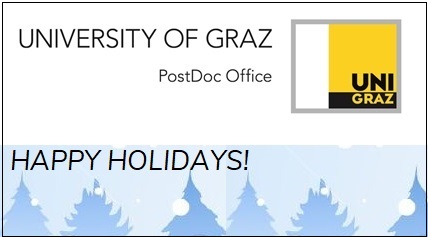 Kind regards, herzliche Grüße,Johanna Stadlbauer for the team of the Postdoc Office (web: postdoc.uni-graz.at, tel: 1255)NEW PROCESS FOR THIRD-PARTY-FUNDING PROPOSALS FOR TEMPORARY CONTRACT HOLDERSOn December 17, 2021 on the invitation of the works council for academic staff the Rector, Vice-Rector for Research, as well as representatives of the research management and HR units held an info event about self-started third-party funding applications in the context of the amended university law (§ 109). Employees in a temporary contract who have already exceeded the permitted contract number/duration of 8 years or who will exceed this in case of granted funding can continue to apply for projects, and can carry out these projects as employees of the university, if they successfully complete a process involving pre-approval by a number of stakeholders. In the next PostDoc newsletter in mid-January 2022 information in English addressing all questions raised during the info event (FAQs), as well as the forms to be used in this process, will be shared. The contact points for this process are the following:Forschungsmanagement und -service, forschung@uni-graz.at Personalressort, personalressort@uni-graz.atWORKSHOP INVITIATION: DEVELOPING GUIDELINES FOR COOPERATION AND LEADERSHIPFebruary 9, 2022, 1pm-4pm: Workshop for PostDocs and Professors/PIs: Sharing best practices in cooperation and leadershipAre you a PostDoc passionate about creating productive working relationships? Are you a professor/ principal investigator who enjoys mentoring postdoctoral researchers? We are looking for you! We invite tandems of PostDocs and Professors to work with us to develop a conversation guideline. This conversation guideline will be used to support other postdoctoral researchers and their advisors in making the necessary arrangements to guarantee optimal cooperation and further development.If you as a PostDoc/Prof tandem are interested in sharing your experience, your leadership expertise and your ideas for such a conversation guideline, please register (with the names of both participants) by January 15, 2022 via personalentwicklung@uni-graz.at. The workshop is organized in cooperation with the PostDoc Office and you may contact postdoc@uni-graz.at if you have any questions. In case of COVID-restrictions, the workshop will take place online. More info here.TRAINING ON SUPERVISING MASTER’S AND PHD THESES17th/18th February 2022, 09.00-15.00: Expand your repertoire of supervision strategies, with Gitte Wichmann-Hansen, Aarhus University (SR 109.11, Elisabethstrasse 41, first floor, or online in case of lockdown)The seminar focuses on supervision of Master’s students and PhD students.  It addresses three key supervisory skills (Process skills, Text-related skills, Communication skills). Professor Gitte Wichmann-Hansen, internationally renowned expert in doctoral supervision from Aarhus University, will discuss approaches to make supervision even more efficient, constructive and target-oriented. Registration here: Trainings & Coaching for PostDocs - Information and Service for PostDocs (uni-graz.at)ARQUS WORKSHOPCurious about the societal implications of medical research? Want to see how health research takes into account diversity of the population, gender and sex, ethics regarding participation of children, and various ethical, societal, legal issues? How about guiding AI for use in diagnoses, or communicating with biobanks to collect COVID-19 samples with the highest quality? BBBMRI ERIC’s international, interdisciplinary team provides guidance and services to those collecting and using human and veterinary samples and data for biomedical research. Participating in 20 EU projects and counting, we are often looking for people with skills in humanities and social sciences, as well as policy, IT, and communications, to tackle questions confronting the life sciences. Join the virtual workshop at BBMRI-ERIC, the European Research Infrastructure for biobanking and biomolecular resources, to learn more about options for those in humanities, social sciences and other disciplines in the exciting, hands-on biomedical field. Date: February 1, 2022, 1 to 5 pm: Virtual Visit at BBMRI ERIC: Careers in Biomedical Research Infrastructures - ARQUS (uni-graz.at)Dec 14, 2021: Info-Event on paragraph 109 UG for self-applicants December 17, 11.30Geschätzte Kolleg:innen, dear colleagues,I want to inform you about an information event on Friday organized by the Betriebsrat für das wissenschaftliche Universitätspersonal, managing Rector Peter Riedler and Vice-Rector for Research and Career Development Joachim Reidl. Due to the amendment to the UG, which came into effect on October 1, 2021, changes have also occurred at the University of Graz in the area of ​​third-party funding. A process has now been designed at the University of Graz, which is intended to enable self-applicants who have already exceeded the permitted total fixed term or who will exceed this for future employment to continue to apply for projects. The primary target group of the information event are PostDocs. The new process only affects self-applicants, not project staff.Date: 17. December 2021, 11:30-13:00, https://meet.uni-graz.at/stephanie.taferner/0CB6TKNZ The invitation has been published here: Intranetnews - Neuer Prozess (uni-graz.at) and is copied below.Kind regards,Johanna Stadlbauer for the PostDoc OfficeZur Regelung der Gesamtbefristungsdauer: Info-Veranstaltung für SelbstantragstellerInnenAufgrund der UG-Novelle, die am 1.10.2021 in Kraft getreten ist, haben sich auch an der Universität Graz im Bereich der Drittmittelanstellungen Veränderungen ergeben. Durch die Neuregelung von § 109 UG beträgt die höchstzulässige Gesamtbefristungsdauer für das wissenschaftliche Personal nunmehr acht Jahre – unabhängig vom Beschäftigungsausmaß und von allfälligen Beschäftigungslücken.An der Universität Graz wurde nunmehr ein Prozess entworfen, der es SelbstantragstellerInnen, die bereits die zulässige Gesamtbefristungsdauer überschritten haben beziehungsweise diese bei einer künftigen Anstellung überschreiten werden, ermöglichen soll, weiterhin Projekte beantragen zu können.Der Betriebsrat für das wissenschaftliche Universitätspersonal, der Geschäftsführende Rektor Peter Riedler sowie der Vizerektor für Forschung und Nachwuchsförderung Joachim Reidl laden am 17. Dezember 2021 auf uniMEET zu einer Online-Informationsveranstaltung über diesen Prozess ein.Primäre Zielgruppe der Informationsveranstaltung sind PostDocs.
Der neue Prozess betrifft nur SelbstantragstellerInnen, nicht jedoch ProjektmitarbeiterInnen.Freitag, 17. Dezember 2021, 11:30-13:00 Uhr
https://meet.uni-graz.at/stephanie.taferner/0CB6TKNZErstellt von Kommunikation und Öffentlichkeitsarbeit am Montag, 13.12.2021Zuletzt geändert am Montag, 13.12.2021Dec 9, 2021: By PostDocs for PostDocs, Info UpdateDear colleagues, geschätzte Kolleg:innen,Please read on for a summary of the results of the first PostDoc Office networking event, as well as more information relevant to postdoctoral researchers.Kind regards, herzliche Grüße,Johanna Stadlbauer for the team of the Postdoc Office (web: postdoc.uni-graz.at, tel: 1255)REPORT: POSTDOC MEET & GREET, NEW WEBSITE “BY POSTDOCS FOR POSTDOCS”The first PostDoc Meet & Greet took place online on November 23, 2021 (instead of the Guided Tour of the Campus, which will take place once the lockdown has lifted). Philippe A. Bourdin facilitated a brainstorming of social events for PostDocs. Julia Taucher presented the newly created welcome-brochure for new international employees. It can be ordered via welcome@uni-graz.at. A detailed summary of the event is here: Report: First PostDoc Meet & Greet, November 23, 2021 - Information and Service for PostDocs (uni-graz.at)As a result of the Meet & Greet discussions, activities/groups organized by PostDocs for PostDocs can now be found here: https://postdoc.uni-graz.at/en/postdoc-networking/by-postdocs-for-postdocs/. Currently featured initiatives: one related to planning social activities, and one called “connecting.postdocs”, an independent peer network & mailing List, facilitating communication between researchers about work-related initiatives, activities and information. If you also want to promote your own PostDoc networking activities – academic, social or other – we would be happy to put them on this website!UPCOMING EVENTS BY/WITH THE POSTDOC OFFICEDECEMBER 13, 2021, 4pm, online: Gute Praxis in der Nachwuchsförderung! Diskussionspanel mit Johanna Stadlbauer, Leiterin des Postdoc-Büros der Uni Graz; Florian Bieber, Leiter des Zentrums für Südosteuropastudien; Federica Caforio, Postdoc am Institut für Mathematik, Universität Graz. Registration: ilse.wieser@uni-graz.atJANUARY 13, 2022, 2pm: Online-Quali-Methodenstammtisch. Since 2010, there is a regular round table on qualitative methods, open to researchers in all qualification stages. It takes place every 6-8 weeks, currently online, and is moderated by Verena Köck and Johanna Stadlbauer. Info: Online Round Table - Network Qualitative Research (uni-graz.at)JANUARY 27, 2022, 7pm-8.30pm: Join us to celebrate the official start of PostDoc services! Invited speakers are the president of the Austrian Science Fund (FWF) Christof Gattringer and Derya Ökaya, postdoctoral researcher at the Center for South-East European Studies. Draft programme: Save the Date: Kick-Off of the Postdoc Office - Information and Service for PostDocs (uni-graz.at).All upcoming events are listed here: https://postdoc.uni-graz.at/en/events/.SNEAK PREVIEW OF SPRING 2022 WORKSHOP PROGRAMME FOR POSTDOCSChanges might be possible, info about registration coming soon!February 17 & 18, 2022: 2-Day Seminar on Master’s thesis and PhD Supervision with Associate Professor Gitte Wichmann-Hansen (Aarhus University)March or May 2022: Resilience and Wellbeing in Academia: A Healthier Way to do Research with Desiree Dickerson, PhD (https://desireedickerson.com/)June 8, 2022: Time-Management: How to work better, not harder with Dr. Gayannée Kedia (https://abrilliantmind.blog/)ARQUS WORKSHOPS FOR POSTDOCSFebruary 1, 2022, 1 to 5 pm: Virtual Visit at BBMRI ERIC: Careers in Biomedical Research Infrastructures - ARQUS (uni-graz.at)13, 14 April & 19 - 22 April 2022: Teaching in English Certificate. An Arqus initiative sponsored by the Personalentwicklung to increase the offer of (online) lectures in English and to support all instructors in providing them: Teaching in English (uni-graz.at); Also check out the other workshops of the university’s employee education programme: Interne Weiterbildung | Kursprogramm - UNI for LIFELate April 2022, Lyon: “Week for Careers outside Academia” The Arqus Early Stage Researcher Development Action Line will offer a second edition of the event which premiered in Graz in October 2021. The aim is to foster creative thinking about career planning for persons with a PhD degree. You can listen to a podcast about it here: Season 2 - ARQUS (uni-graz.at). The period to apply will open in January 2022. OPEN CALLS (TAKEN FROM THE FMS-NEWSLETTER)Jan 13, 2022: FWF 1000 Ideas Programme for completely new, daring or particularly original research ideas that lie outside the current scientific understanding (Funding rate 2021: 8,6%), 1000 Ideas Programme (fwf.ac.at)Deadlines 2022: 09. Jan, 20. Mar, 12. Juni, 02. Oct, 06. Nov.: ÖFG offers travel funding and funding for inviting foreign researchers, especially for younger researchers.Deadlines 2022: 13. Mar, 07. Aug, 02. Oct. ÖFG offers publication funding for high quality, not published before new research findings. Info: Österreichische Forschungsgemeinschaft (oefg.at)+++ABOUT THIS LIST+++This mailing list is used to distribute news by the PostDoc Office & content of interest for PostDocs. Postdoctoral researchers on a temporary contract are automatically added to the subscribers’ list quarterly. If you want to be added or removed please write to postdoc@uni-graz.at. An archive of newsletters is here.Nov 22, 2021: Online Meet&Greet & Info UpdateDear colleagues, geschätzte Kolleg:innen!Due to the current situation, the PostDoc Meet & Greet on November 23, 3.30pm has been changed to online (the Guided Campus Tour-part of the event will be postponed)..This means that anyone interested to network with other postdocs can log on and join us! See the updated programme here.Below, please find more information relevant to postdoctoral researchers. UPCOMING EVENTS BY/WITH THE POSTDOC OFFICEYou can now register for the Kick-Off-Event via postdoc@uni-graz.at: JANUARY 27, 2022: Kick-Off of the Postdoc Initiative (7pm-8.30pm, Foyer of the Central University Library)The former rector of Graz University of Technology Hans Sünkel and the president of the Austrian Science Fund (FWF) Christof Gattringer discuss the significance of the postdoctoral career phase. Mission and measures of postdoc development at the University of Graz are presented by Vice-Rector for Research and Career Development Joachim Reidl. Drinks & food are provided. All other upcoming events are listed here: https://postdoc.uni-graz.at/en/events/.OFFERS BY THE POSTDOC OFFICEPhysical networking space: You can use the PostDoc Office's meeting room in Heinrichstraße 22, 2nd floor for self-organized networking events (only if working at the university is allowed of course). It seats 10 people, is equipped with moderation materials, flipchart, a big video call/presentation screen and can be booked via postdoc@uni-graz.at.Individual consultations: We are happy to advise you via email, phone/video call and also in-person (if allowed). Inquiries are of course treated as confidential. If necessary, we can put you in touch with competent contacts inside and outside the university. Please look up the areas in which we can support here: https://postdoc.uni-graz.at/en/information/ More offers (mentoring, workshops, financial support and networking events) will start in the new year. UPCOMING EVENTS BY OTHER UNIVERSITY UNITSDecember 1, 2, 3, 6.30-8am: Winterschreibmorgen. 3 Morgen für einen Kick-Start in neue Schreibroutinen. Event by the Schreibzentrum, info here: https://events.uni-graz.at/de/detail/article/winterschreibmorgen-1/December 1, 7pm (WebEx): Taxes in Austria | Steuern in Österreich, Online info event for international staff, registration until November 29 via welcome@uni-graz.at, info: https://intranet.uni-graz.at/einheiten/welcomecenter/Pages/tax-event.aspxEnd of November, start of December: Upcoming FWF Webinars for postdoctoral funding schemes as well as webinars by other funding bodies see here: https://www.uni-graz.at/de/forschen/organisation/forschungsmanagement/veranstaltungen/ Workshops for female postdoctoral researchers (e.g. Berufungstraining, Treffpunkt Laufbahnstelle, Personalauswahl) by the Coordination Center for Gender Studies and Equal opportunities see here: https://koordination-gender.uni-graz.at/en/gender-equality/gender-equality-calendar-of-events/ OPEN CALLS01.03.2022: Stipendium der Stipendienstiftung der Republik Österreich für PostdocsDie Stipendien der Stipendienstiftung der Republik Österreich für Postdocs richten sich an Nachkommen von ZwangsarbeiterInnen unter dem NS-Regime oder StaatsbürgerInnen jener Staaten, die besonders unter dem NS-Regime gelitten haben. Studierende und WissenschaftlerInnen können sich für einen Forschungaufenthalt bewerben. Bewerben können sich Postdocs, die als WissenschaftlerInnen an einer Universität bzw. Forschungsinstitution außerhalb Österreichs tätig sind. https://oead.at/de/der-oead/unsere-programme-von-a-bis-z#c24631 For more open calls please look here: https://www.uni-graz.at/de/forschen/organisation/service-fuer-forscherinnen/aktuelle-ausschreibungen/ WORKSHOPSUntil the PostDoc Office starts its own workshop programme (and afterwards), the DocService and Doctoral Academy workshops are available (and most also very relevant!) for postdocs: https://docservice.uni-graz.at/de/unser-angebot/kursprogramm/anmeldung/ https://doctoral-academy.uni-graz.at/de/angebote/kurse/+++ABOUT THIS LIST+++This mailing list is used to distribute news by the PostDoc Office & content of interest for postdocs. Postdoctoral researchers on a temporary contract are automatically added to the subscribers’ list quarterly. If you want to be added or removed please write to postdoc@uni-graz.at. An archive of newsletters is here.Nov 3, 2021: Save-the-Date: Kick-Off of the Postdoc Initiative & Info UpdateDear colleagues, geschätzte Kolleg:innen!On January 27, 2022, the Postdoc Office and its services will be officially introduced to the university community! We would be happy if you want to mark this date on your calendars. Further below, please find more information relevant to postdoctoral researchers.JANUARY 27, 2022: Kick-Off of the Postdoc Initiative (7pm-8.30pm, Foyer of the Central University Library)Influential stakeholders in the Austrian research community discuss the significance of the postdoctoral career phase. Mission and measures of postdoc development at the University of Graz are presented. Drinks & food are provided. Programme & info about registration: coming soon.This mailing list is used to distribute news by the Postdoc Office & content of interest for postdocs. Postdoctoral researchers on a temporary contract are automatically added to the subscribers’ list quarterly. If you want to be added or removed please write to postdoc@uni-graz.at. An archive of newsletters is here.Kind regards, herzliche Grüße,the team of the Postdoc Office (web: postdoc.uni-graz.at, tel: 1255)UPCOMING EVENTS BY/WITH THE POSTDOC OFFICENOVEMBER 23, 2021, 3.30pm: Postdoc Meet & Greet: Guided Campus Tour. Network with other postdocs, (re-)explore the campus and have a hot drink & pastry afterwards. Meeting point: Heinrichstrasse 22. Registration via postdoc@uni-graz.at.DECEMBER 13, 2021, 4pm: Gute Praxis in der Nachwuchsförderung! (SZ 15.21, RESOWI). Diskussionspanel mit Johanna Stadlbauer, Leiterin des Postdoc-Büros der Uni Graz; Florian Bieber, Leiter des Zentrums für Südosteuropastudien; Federica Caforio, Postdoc am Institut für Mathematik, Universität Graz. Info: Veranstaltungskalender - Koordinationsstelle für Geschlechterstudien und Gleichstellung (uni-graz.at), Registration: ilse.wieser@uni-graz.atFEBRUARY 1, 2022, 1pm: Careers in Biomedical Research Infrastructures. Virtual BBMRI-ERIC Organizational Tour and Workshop for Doctoral and Postdoctoral Researchers. Arqus online event, combined with coffee at BBMRI ERIC offices for those local to Graz. Registration until January 15, 2022 with a short CV via doctoral-academy@uni-graz.at. Full info: https://postdoc.uni-graz.at/en/events/detail/article/careers-in-biomedical-research-infrastructures/UPCOMING RESEARCH METHOD EVENTSNOVEMBER 18, 2021, 2pm: Online-Quali-Methodenstammtisch. Since 2010, there is a regular round table on qualitative methods, open to researchers in all qualification stages. It takes place every 6-8 weeks, currently online. Info: Online Round Table - Network Qualitative Research (uni-graz.at)DECEMBER 15, 2021, 5.30pm: SIS-Idea Lab & GMZ “Method Pechakucha session”, open to doctoral & postdoctoral researchers from all disciplinary backgrounds who want to talk about research methods. More info here: SIS idea lab_method pechakucha - Google Docs. AWARDSNOVEMBER 30, 2021: Arqus Teaching Excellence Award (2019-2021). Announced in two categories: The Arqus Teaching Excellence Award for enabling research-based teaching & The Arqus Teaching Excellence Award for enabling students. Winners will be awarded a 5,000 Eur prize to be dedicated to the development of teaching or competence. Call for nominations for the Arqus Teaching Excellence Award: research-based teaching and enabling students | Arqus (arqus-alliance.eu)APRIL 30, 2022: Theodor Körner Fonds zur Förderung von Wissenschaft und Kunst. The info from Grants.at sent out in our last newsletter was incorrect, the next application period of the Körner-Fonds actually starts on February 1, 2022 and closes on April 30. It will be announced on the Fond’s website soon. Contact: office@theodorkoernerfonds.at, http://www.theodorkoernerfonds.atCAREER RESOURCES AND REPOSITORIESArqus Universities Job Info Platform: PhD graduates seeking a career in academic research, as well as those seeking a career in industry will find information on the specifics of the job market in the regions of Arqus partner universities in Austria, France, Germany, Italy, Lithuania, Norway and Spain, as well as useful national resources: Job and info | Arqus (arqus-alliance.eu)Arqus AL5 series of portraits featuring PhD entrepreneurs with very different backgrounds and career paths: PhD and entrepreneurship – a series of video portraits | Arqus (arqus-alliance.eu)Postdoc Office Career Resource Repository: Ressources & Links - Information and Service for Postdocs (uni-graz.at)Oct 21, 2021: Invitation Postdoc Campus Tour Nov 23 & Info UpdateDear colleagues, geschätzte Kolleg:innen!We are happy to invite you to our upcoming networking event aimed at postdocs on November 23, 3.30pm! Below, we also provide information about postdoc events hosted by other university units and open funding calls. We look forward to hearing from you and meeting you in person.NOVEMBER 23, 2021: Postdoc Meet & Greet: Guided Campus Tour (3.30pm-5pm)The Postdoc Office and the Welcome Center warmly invite you to join us for a guided campus tour. Network with other postdocs, (re-)explore the campus and have a hot drink & pastry afterwards. Your hosts are: Philippe-A. Bourdin (Solar physicist, postdoc in Graz since October 2020), Johanna Stadlbauer (Postdoc Office coordinator), Julia Taucher (Welcome Center coordinator). Meeting point: In front of the Postdoc Office, Heinrichstrasse 22. Hot drinks & pastries from 16.15 at Café Savvy in the UNICORN building. We ask for your registration by November 22, noon, via postdoc@uni-graz.atKind regards, herzliche Grüße,the team of the Postdoc OfficeSAVE THE DATE: EVENTS CO-ORGANIZED BY THE POSTDOC OFFICEDECEMBER 13, 2021 (4pm-6pm): Cooperation event between the Coordination Center for Gender Studies and Equal Opportunities and the Postdoc Office, incl. a panel discussion about the role of supervisors in supporting postdoctoral researchers. More info soon!FEBRUARY 1, 2022 (1pm-5pm): Arqus Virtual Workshop: Careers with BBMRI-ERIC (European research infrastructure for biobanking). This virtual event aims at postdoctoral researchers from all Arqus partner universities. It provides the opportunity to broaden and foster their professional perspectives beyond academia. Representatives of the different units of BBMRI-ERIC will introduce the work of this European research infrastructure and explain the types of roles the organization is recruiting for. The call for registration opens soon and will be found here: Calls for Applications - ARQUS (uni-graz.at).EVENT HIGHLIGHTS FROM OTHER UNIVERSITY UNITSJANUARY 20, 2022: Empowerment for Female* Mentees (9am-5 pm)The MentoringPLUS workshop is open to all women* scholars from any field of research at Graz University. Register here: Mentees: MentoringPLUS - Koordinationsstelle für Geschlechterstudien und Gleichstellung (uni-graz.at)JUNE 21, 2022: Workshop "WEICHENSTELLUNGEN FÜR POSTDOCS" with Ute Riedler (9am-5pm)Der Workshop informiert zu förderlichen und hinderlichen Faktoren in der wissenschaftlichen Laufbahn nach der Dissertation. Er ist speziell für weibliche Postdocs entworfen, die mehr Orientierung und Zielentwicklung brauchen. Ziele: Strategische Herangehensweisen, Empowerment, Vernetzung. Register here: https://koordination-gender.uni-graz.at/de/gleichstellung0/#c145015NOVEMBER 17, 2021: Coaching Workshop: „Der Weg in die fachdidaktische Habilitation“ (4pm-6pm)Leitung: Stefan Zehetmeier, 14:00-18:00 Uhr (Resowi-Zentrum, 2. OG, SR 15.22).  Register here until November 4: https://habilitationsforum-fachdidaktik.uni-graz.at/de/angebote/workshops/17.11.2021-workshop-stefan-zehetmeier/ DECEMBER 1, 2021: Habilitations-Karriere-Workshop: „(N)Irgendwo - Gelingensbedingungen und (imaginierte) Hindernisse für das Habilitieren in einer (Nicht)Disziplin“ (3pm-5.30pm)Leitung: Barbara Hinger, 15.00-17:30 Uhr (Schubertstraße 51, Pflanzenphysiologie-Altbau, SR 31.01), register here: https://habilitationsforum-fachdidaktik.uni-graz.at/de/angebote/workshops/01.12.2021-workshop-barbara-hinger/  OPEN FUNDING CALLS FOR POSTDOCSFWF CallsThe ESPRIT Programme offers highly qualified postdocs at the beginning of their academic careers the opportunity to submit proposals on a rolling basis. ESPRIT strives to support researchers as best as possible in their career development, to integrate them into Austrian cutting-edge research, and to further promote equal opportunities and diversity. ESPRIT–Programm (fwf.ac.at)The annual call for research proposals under the Elise Richter programme was opened on 11 October 2021. The deadline for submissions is 10 December 2021 (date of postmark). The senior post-doc programme “Elise Richter” enables successful applicants to obtain the qualifications necessary to apply for professorial positions in Austria or further afield. All infos here: Event (fwf.ac.at)The FWF has announced that another call will be opened in the 1000 ideas program in mid-November 2021. With the 1000 ideas program, the FWF promotes completely new, daring or particularly original research ideas that are beyond current scientific understanding. It is essential that they are ideas that have a high scientific and transformative potential, i.e. that can question the conventional understanding of the scientific field or represent an unexpectedly high level of progress in the field. More info: https://www.fwf.ac.at/de/forschungsfoerderung/fwf-programme/1000-ideen-programm Theodor-Körner-Fonds Award for Postdocs (Deadline 30.11.2021)Der Theodor Körner Fonds unterstützt herausragende wissenschaftliche, künstlerische und literarische Projekte. Eingereicht werden können etwa in Arbeit befindliche Forschungsprojekte, Veröffentlichungen, Dissertationen, Kunst-, Literatur- und Musikprojekte, desgleichen Projektskizzen für Forschungsanträge (FWF oder gleichzuhaltend). Eingereichte Projekte müssen durch die BewerberInnen eigenständig konzipiert worden und realisierbar sein. Der Fonds vergibt seine Preise (EUR 5.000) ausschließlich für „work in progress“. Das eingereichte Projekt darf bereits begonnen, aber nicht vor dem Antragsjahr fertiggestellt worden sein. More info: Theodor Körner Fonds > Home (theodorkoernerfonds.at)Funding by the Habilitationsforum Fachdidaktik und Unterrichtsforschung There are 6-month-stipends as well as travel funding available for persons who want to pursue a habilitation associated with the forum: Programm - Habilitationsforum Fachdidaktik & Unterrichtsforschung (uni-graz.at)Oct 4, 2021: Skills Workshops for Postdocs: Academic English, Proposal Writing, Career Development, MethodsDear colleagues,Today we would like to bring to your attention current workshop offers which provide skills training for postdoctoral researchers. The Postdoc Office itself is currently working on a programme which should be available in 2022, but for now, we would like to recommend the following courses provided by our close partners:Academic English skills for postdoctoral researchers: University of Bergen (Arqus):The University of Bergen organises several courses for postdoctoral fellows that aim at improving their English skills in their academic field. 12 places in total are reserved for the other Arqus partner universities. The deadline to apply is October 11, the first courses start in mid-October. All info on how to register is here: The Workshop Series on Language and Cross-Cultural Competence continues with webinars on academic writing | Arqus (arqus-alliance.eu)Writing research proposals: Seminar series for Early Career Researchers: Designed for doctoral researchers, but open to postdocs: Participants will receive an introduction to the theory and practice of proposal writing, learn practical tips and techniques, and become familiar with the fine points of academic English used when writing a proposal.Organiser is the Doctoral Academy, you may contact Corinne Von der Hellen (Corinne.vonderhellen@uni-graz.at) with any questions. Here is the information on how to enroll:Writing Research Proposals in Academic English - Information und Service für Postdocs (uni-graz.at)Designing portable careers in a world of possibility10.12.2021 with Neha Chatwani, open to Postdocs and Docs Enroll here: Designing portable careers in a world of possibility (uni-graz.at)Contact for questions: Corinne.vonderhellen@uni-graz.atFokus: Wie Sie konzentriert an dem arbeiten, was wichtig ist11.01.2022 - 12.01.2022 mit Gayannée Kedia, German, open to Postdocs and DocsEnroll here: Fokus (uni-graz.at)Contact for questions: Corinne.vonderhellen@uni-graz.atShould I stay, should I go? How to handle being unsure about your academic career17.11.2021 with Johanna Stadlbauer, designed for Postdocs and DocsEnroll here: Should I stay, should I go? (uni-graz.at)Contact for questions: Corinne.vonderhellen@uni-graz.atSelbstständigkeit während des Doktorats und darüber hinaus29.04.2022 - 30.04.2022 mit Michael Staack, German, open to Postdocs and DocsEnroll here: Selbstständigkeit während des Doktorats und darüber hinaus (uni-graz.at)Contact for questions: Corinne.vonderhellen@uni-graz.atWe also really recommend the GMZ Research Methods Workshops German, open to all members of the University of GrazBrowse and enroll here: Workshops - Grazer Methodenkompetenzzentrum (uni-graz.at)We hope this information is helpful!Kind regards,Johanna Stadlbauer Dr. Johanna StadlbauerKoordination Postdoc-Büro │ AL6 Arqus European University AllianceDepartment of Academic ServicesUniversity of GrazHeinrichstraße 22, 2nd floor (left), 8010 Graz, AustriaTel.: +43 316 380 1255Web: https://postdoc.uni-graz.at/We are happy to offer support to make our services accessible for all. Just get in touch.Bei Assistenzbedarf stehen wir gern zur Verfügung.Sept 29, 2021: Open Call for Mobility Funding: Research Stays at Arqus Partner UniversitiesDear colleagues, sehr geehrte Kolleg*innen,die Bewerbungsfrist für die Förderung von Auslandsaufenthalten an den Arqus Partneruniversitäten ist geöffnet / the call for applications to fund research stays at the Arqus partner universities has been opened:  Calls for Applications - ARQUS (uni-graz.at)Destinations: Bergen (Norwegen), Granada (Spanien), Leipzig (Deutschland), Lyon1 (Frankreich), Padua (Italien), Vilnius (Litauen)Application deadline: 15 November 2021Funding categories: • Category 1: Senior Researchers2: 2 to 4 weeks, funding (on a pro rata basis): 1500€ per month • Category 2: Doctoral Candidates and Master Students: 2 weeks to 3 months, funding (on a pro rata basis): 1200€ per month Funding period: The research stay must be carried out up to and including 30 September 2022.Wir freuen uns auf Bewerbungen! We are looking forward to your applications!Johanna StadlbauerDr. Johanna StadlbauerKoordination Postdoc-Büro │ AL6 Arqus European University AllianceDepartment of Academic ServicesUniversity of GrazHeinrichstraße 22, 2nd floor (left), 8010 Graz, AustriaTel.: +43 316 380 1255Web: https://postdoc.uni-graz.at/We are happy to offer support to make our services accessible for all. Just get in touch.Bei Assistenzbedarf stehen wir gern zur Verfügung.Sept 21, 2021: News from the PostDoc Office / Start des PostDoc-BürosDear colleagues,As Vice-Rector for Research and Career Development I would like to share with you an update on the PostDoc Initiative of the University of Graz. The PostDoc Initiative intends:to support postdoctoral researchers and their professional development to make the contributions by this very productive group of researchers more visibleOn September 1, 2021, Johanna Stadlbauer was appointed coordinator of the Postdoc Initiative. The Postdoc Office is located in Heinrichstraße 22 on the 2nd floor. Its services for (prospective) postdoctoral researchers shall be fully available from January 2022.As of now, personal consultations on topics such as career planning, funding opportunities, expansion of professional skills, work-life balance and more can be provided. There is also a meeting room available for small networking meetings organized by postdocs. We look forward to hearing from you – please tell us what the Postdoc Office can do for you!This mailing list will be used to distribute news by the Postdoc Initiative as well as more content of interest for the target group. Postdoctoral researchers with a fixed-term contract are automatically added to the list quarterly, but the coordinator welcomes anyone to write a quick email to postdoc@uni-graz.at if they want to be added to or removed from the list.Kind regards,Joachim ReidlProfessor for MicrobiologyVice Rector for Research and Career DevelopmentInstitute of Molecular BiosciencesUniversity of GrazHumboldtstr. 508010 Graz, AustriaTel. Rectorate/Assistance +43 316 380  1750Sehr geehrte Kolleginnen und Kollegen,als Vizerektor für Forschung und Nachwuchsförderung möchte ich Ihnen ein Update zur Postdoc-Initiative der Universität Graz geben. Die Postdoc-Initiative beabsichtigt PostdoktorandInnen hinsichtlich der Schaffung produktiver Rahmenbedingungen für ihre Arbeit sowie bei der professionellen Weiterentwicklung zu unterstützen, sowiedas Potenzial dieser sehr aktiven Forscher*innengruppe besser sichtbar zu machen.Seit 1. September 2021 ist Johanna Stadlbauer Koordinatorin der Postdoc-Initiative. Das Postdoc-Büro ist in der Heinrichstraße 22 im 2. Stock zu finden. Die Services für (angehende) Postdocs sollen ab Januar 2022 vollumfänglich verfügbar sein. Ab sofort können bereits persönliche Beratungen zu Themen wie Karriereplanung, Fördermöglichkeiten, Ausbau beruflicher Kompetenzen, Work-Life-Balance und mehr angeboten werden. Für kleine Networking-Meetings, die von Postdocs organisiert werden, steht auch ein Besprechungsraum zur Verfügung.Wir freuen uns von Ihnen zu hören – sagen Sie uns, was das Postdoc-Büro für Sie tun kann! Diese Mailingliste wird verwendet, um Neuigkeiten der Postdoc-Initiative sowie weitere für die Zielgruppe relevante Inhalte zu verbreiten. Befristet beschäftigte Postdoktorand*innen werden vierteljährlich automatisch in die Liste aufgenommen. Die Koordinatorin freut sich über eine kurze E-Mail an postdoc@uni-graz.at, wenn Sie in die Liste aufgenommen oder nicht mehr informiert werden möchten.Mit freundlichen Grüßen,Joachim ReidlProfessor for MicrobiologyVizerektor für Forschung und NachwuchsförderungInstitut für Molekulare BiowissenschaftenUniversität GrazHumboldtstr. 508010 GrazTel. Rektorat/Assistenz +43 316 380  175001.02.2022Careers in Biomedical Research Infrastructures - ARQUS (uni-graz.at)BBMRI ERIC Representatives17.&18.02.2022Expand your repertoire of supervision strategiesGitte Wichmann-Hansen02.03.2022Resilience and Wellbeing in Academia: A Healthier Way to do Research Desiree Dickerson07.04.2022Strategies for International Academic Careers Ute Riedler29.04.2022Selbstständigkeit während des Doktorats und darüber hinaus Michael Staack08.06.2022Time-Management: How to work better, not harder Gayanneé Kedia